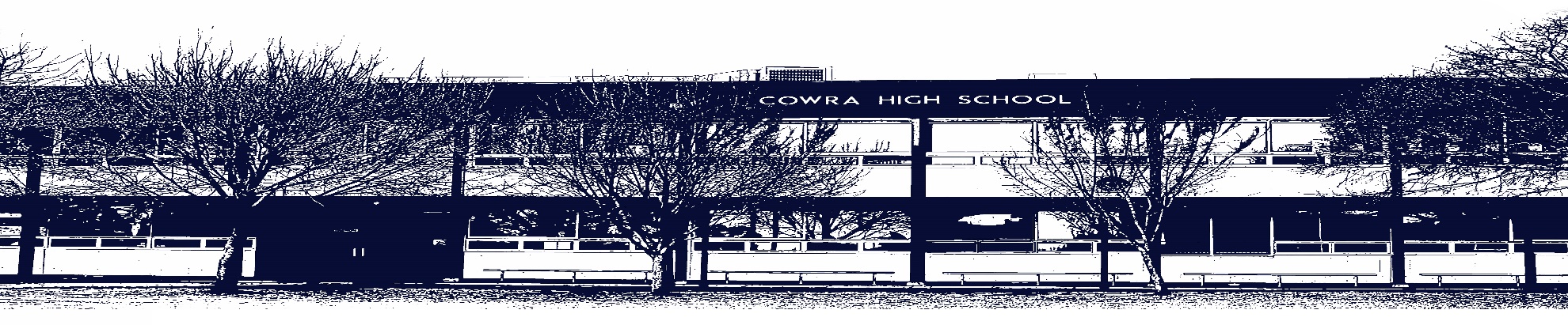 COWRA HIGH SCHOOLAssessment Task Cover SheetThis sheet must be attached to the front of your Assessment Task and submitted to your class teacher on or before the due date.Student’s Name:	_________________________________________Course:		_________________________________________Assessment Task:	_________________________________________Date Due:		_______________ 	Date Received:	_______________	Extension granted   _____ days	Other circumstances ~ documents attachedI certify:This assignment is entirely my own work and all borrowed material has been acknowledgedThe material contained in this assignment has not previously been submitted for assessment in any formal course of studyI retain in my possession a copy of this assignmentI understand that late assignments will be penalised unless an extension has been granted by Deputy Principal - CurriculumStudent’s Signature:  ____________________________-------------------------------------------------------------------------------------------------------------------------------COWRA HIGH SCHOOLAssessment Task (Student’s Copy)Student’s Name:	_________________________________________Course:		_________________________________________Teacher:		_________________________________________Assessment Task received by:	_________________________________________Signature:  _________________________________________Date:  ______________________		Time:  ______________________Please detach this if the Assessment Task has been handed in to the office and give to student to keep for their own records.This form is located: https://cowra-h.schools.nsw.gov.au/and then to the assessment tab.